ИТОГОВЫЙ ДОКЛАД о результатах мониторинга качества предоставления муниципальных услуг, оказываемых органами и структурными подразделениями Администрации города Пскова в 2018 годуг. Псков.С О Д Е Р Ж А Н И ЕОбщие положенияДоклад о результатах мониторинга качества предоставления муниципальных услуг органами и структурными подразделениями Администрации города Пскова за 9 месяцев 2018 года подготовлен во исполнение Федерального закона от 27.07.2010 №  210-ФЗ «Об организации предоставления государственных и муниципальных услуг», Постановления Администрации Псковской области от 12.04.2016 № 119 «О мониторинге качества предоставления государственных и муниципальных услуг в Псковской области», Постановления Администрации города Пскова от 01.07.2014 № 1497 «О мониторинге качества предоставления муниципальных услуг органами и структурными подразделениями Администрации города Пскова», Распоряжения Администрации города Пскова от 31.01.2018 № 43-р «Об утверждении перечня муниципальных услуг, подлежащих мониторингу качества предоставления в 2018 году». Мониторинг проводится ежегодно в IV квартале календарного года в отношении муниципальных услуг, внесенных в Перечень муниципальных услуг, подлежащих мониторингу качества предоставления в текущем году.Целями проведения мониторинга являются:1) анализ и оценка показателей, характеризующих качество и доступность предоставления муниципальных услуг заявителям, временные и финансовые затраты на получение конечного результата услуги и другие параметры;2) определение мер по улучшению выявленных значений исследованных параметров качества и доступности муниципальных услуг заявителям.Для достижения поставленных целей в ходе проведения мониторинга решены следующие задачи:оценка соблюдения стандартов предоставления муниципальных услуг;мониторинг качества предоставления муниципальных услуг по результатам опроса респондентов;оценка информационной доступности муниципальных услуг, предоставляемых органами и структурными подразделениями Администрации города Пскова;систематизация выявленных проблем качества предоставления муниципальных услуг;выработка предложений для оптимизации процесса предоставления муниципальных услуг.Анализ и оценка показателей, характеризующих качество предоставления муниципальных услуг гражданам и юридическим лицам в 2018 годуСбор первичной информации для проведения мониторинга осуществлялся в органах и структурных подразделениях Администрации города Пскова (далее - исполнитель муниципальных услуг) посредством опроса (анкетирования) граждан и юридических лиц, обращавшихся за получением муниципальной услуги. Форма анкеты для проведения опроса заявителей о качестве предоставления муниципальной услуги утверждена Постановлением Администрации города Пскова от 01.07.2014 №1497 «О мониторинге качества предоставления муниципальных услуг органами и структурными подразделениями Администрации города Пскова». Каждая анкета содержит 20 вопросов.Распоряжением Администрации города Пскова от 31.01.2018 № 43-р «Об утверждении перечня муниципальных услуг, подлежащих мониторингу качества предоставления в 2018 году» предусмотрено проведение мониторинга качества предоставления 24 муниципальных услуг, однако фактически мониторинг был проведен в отношении 22 услуг по следующим причинам: - по муниципальной услуге «Выдача разрешения на право организации розничного рынка» анкеты не были представлены ОПРиУ по причине отсутствия обращений за оказанием данной услуги;- по муниципальной услуге «Выдача согласований на перевозку крупногабаритного и (или) тяжеловесного груза по городской сети автодорог» анкеты  не были предоставлены УГХ  по причине отсутствия личного обращения за оказанием услуги (услуга предоставлялась в электронной форме, анкеты не заполнялись).Таким образом, в 2018 году в рамках мониторинга качества предоставления муниципальных услуг проанализированы:1) 2 муниципальные услуги, предоставляемые Управлением образования Администрации города Пскова (далее - УО);2) 2 муниципальные услуги, предоставляемые Отделом потребительского рынка и услуг Администрации города Пскова (далее - ОПРиУ);3) 3 муниципальные услуги, предоставляемые Управлением по учету и распределению жилой площади Администрации города Пскова (далее - УУРЖП);4) 3 муниципальные услуги, предоставляемые Управлением городского хозяйства Администрации города Пскова (далее - УГХ);5)  3 муниципальные услуги, предоставляемые Управлением строительства и капитального ремонта Администрации города Пскова (далее - УСиКР);6) 4 муниципальные услуги, предоставляемые Управлением по градостроительной деятельности Администрации города Пскова (далее - УГД);7) 5 муниципальных услуг, предоставляемых Комитетом по управлению муниципальным имуществом города Пскова (далее - КУМИ).Всего по вопросу качественного предоставления муниципальных услуг проведен опрос 532 заявителей (см. рис. 1), в т.ч. по исполнителям муниципальных услуг опрошено: 1) в УО - 208 респондентов;2) в ОПРиУ - 57 респондентов;3) в УУРЖП - 51 респондент;4) в УГХ - 49 респондентов;5) в УСиКР - 37 респондентов;6) в УГД - 82 респондента;7) в КУМИ - 48 респондентов.Респонденты интервьюировались на добровольных началах, в связи с этим часть граждан, обратившихся за предоставлением муниципальных услуг, воспользовалась своим правом отказа от заполнения анкет.Рис.1. Процентное соотношение респондентов, опрошенных по вопросу качества предоставления муниципальных услуг, по исполнителям муниципальных услугПри обработке анкет, представленных исполнителями муниципальных услуг, 6 анкет были признаны недействительными, т.к. прочтение ответов на вопросы анкеты невозможно трактовать однозначно, в т.ч. 1) по УО - 1 анкета;2) по УГД - 5 анкет.Данные этих анкет не учитывались при оценке качества предоставления муниципальных услуг.Соответствие процедуры фактического предоставления муниципальной услуги стандарту предоставления муниципальной услугиДля расчёта оценочных баллов, определяющих уровень соблюдения стандарта, были обобщены собранные количественные показатели и рассчитана итоговая сумма баллов по каждому респонденту в рамках отдельной предоставляемой муниципальной услуги.Оценка соблюдения стандартов предоставления муниципальных услуг осуществлялась в соответствии с оценочными характеристиками, представленными в типовой анкете. Оценочные баллы, определяющие стандарт предоставления муниципальных услуг, рассчитывались по формуле:Кст = (SUM Sст) / (№хВ) (1),где:Кст - уровень соблюдения стандартов предоставления муниципальной услуги,SUM Sст - сумма баллов по вышеуказанным вопросам анкеты (если ответ на вопрос не имеет оценочного балла, то для оценочного балла положительный ответ «да» оценивается в 5 баллов, ответ «нет» - в 0 баллов).При несоблюдении исполнения муниципальной услуги административному регламенту по двум и более параметрам снимался 1 балл.№ - количество анкет респондентов по каждой муниципальной услуге;В - количество вопросов, участвующих в расчете уровня соблюдения стандартов предоставления муниципальных услуг.Вопросы анкеты, участвовавшие в расчете уровня соблюдения стандартов предоставления муниципальной услуги: № 9 - Достаточно ли информации о порядке предоставления муниципальной услуги на информационных стендах?№ 12 - Оцените по пятибалльной шкале, насколько удовлетворяет Вас уровень комфортности помещения, в котором предоставляется муниципальная услуга.№ 13 - Удовлетворяет ли Вас организация очереди в помещении, где предоставляется муниципальная услуга?№ 14 - Удовлетворяют ли вас сроки предоставления муниципальной услуги?№ 16 - Оцените по пятибалльной шкале, насколько Вы остались довольны внимательностью, вежливостью и компетентностью сотрудника, оказывающего муниципальную услугу.№ 17 - Оцените по пятибалльной шкале, насколько Вы остались довольны качеством предоставления муниципальной услуги в целом.№ 18 - Приходилось ли Вам сталкиваться с необоснованными действиями в процессе предоставления муниципальной услуги?Оценка соответствия муниципальной услуги стандартам ее предоставления проводится в соответствии со значениями, представленными в таблице 1.Таблица 1По полученному значению уровня соблюдения стандартов предоставления муниципальной услуги проведено ранжирование услуг. Наибольшей величине  присвоено значение 1,0. Присвоение одного места возможно несколькими муниципальными услугам.Результаты проведенного анализа уровня соблюдения стандарта предоставления муниципальных услуг представлены в таблице 2.Таблица 2Уровень соблюдения стандарта предоставления муниципальных услуг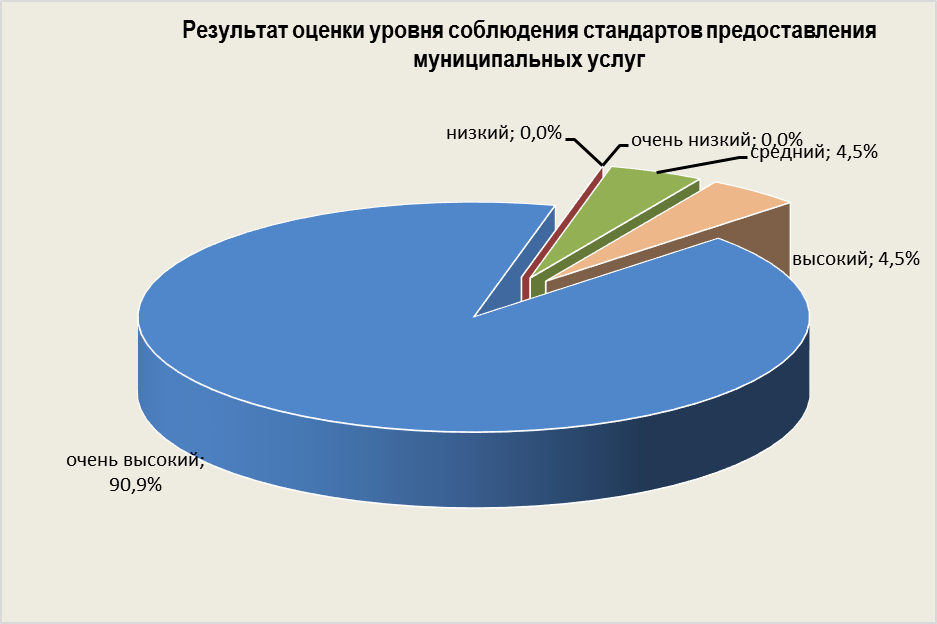 Из 22 муниципальных услуг:по 20 муниципальным услугам обеспечен очень высокий уровень соблюдения стандарта предоставления муниципальной услуги;по 1 услуге – высокий уровень соблюдения стандарта предоставления муниципальной услуги;по 1 услуге – средний уровень соблюдения стандарта предоставления муниципальной услуги.Таким образом, по всем муниципальным услугам, по которым проводился опрос заявителей, сложился удовлетворительный уровень соблюдения стандарта предоставления муниципальных услуг (от 4,1 до 5,0 баллов).При этом необходимо отметить, что в 2018 году произошли следующие изменения:повысился уровень соблюдения стандарта с «высокого» до «очень высокого» по следующим услугам:- предоставление информации о порядке предоставления жилищно-коммунальных услуг (исполнитель - УГХ);- прием заявлений, постановка на учет и зачисление детей в образовательные учреждения, реализующие основную образовательную программу дошкольного образования (детские сады) (исполнитель - УО);- предоставление в собственность, постоянное (бессрочное) пользование, аренду земельных участков, находящихся в муниципальной собственности (исполнитель - КУМИ).снизился уровень соблюдения стандарта с «очень высокого» до «высокого» по следующей услуге:- признание в установленном порядке помещения жилым помещением, пригодным (непригодным) для проживания граждан, а также многоквартирного дома аварийным и подлежащим сносу или реконструкции (исполнитель - УСиКР).снизился уровень соблюдения стандарта с «очень высокого» до «среднего» по следующей услуге:- проведение приватизации муниципального имущества и земельных участков, на которых расположены объекты недвижимого имущества, находившиеся в муниципальной собственности (исполнитель  – КУМИ).Индекс соблюдения стандартов предоставления муниципальных услуг рассчитывался по каждой муниципальной услуге по формуле:Kn = (SUM Sn) / №х5) x 100% (2),где:Kn - индекс соблюдения стандартов предоставления по каждой муниципальной услуге,SUM Sn - сумма баллов по каждой муниципальной услуге (если ответ на вопрос в анкете не имеет оценочного балла, то для среднего оценочного балла положительный ответ «да» оценивается в 5 баллов, ответ «нет» - в 0 баллов в зависимости от смыслового значения вопроса),№ - количество анкет респондентов;5 - максимально возможное количество баллов по каждому вопросу анкеты.Таблица 3Индекс соблюдения стандартов предоставления муниципальной услуги 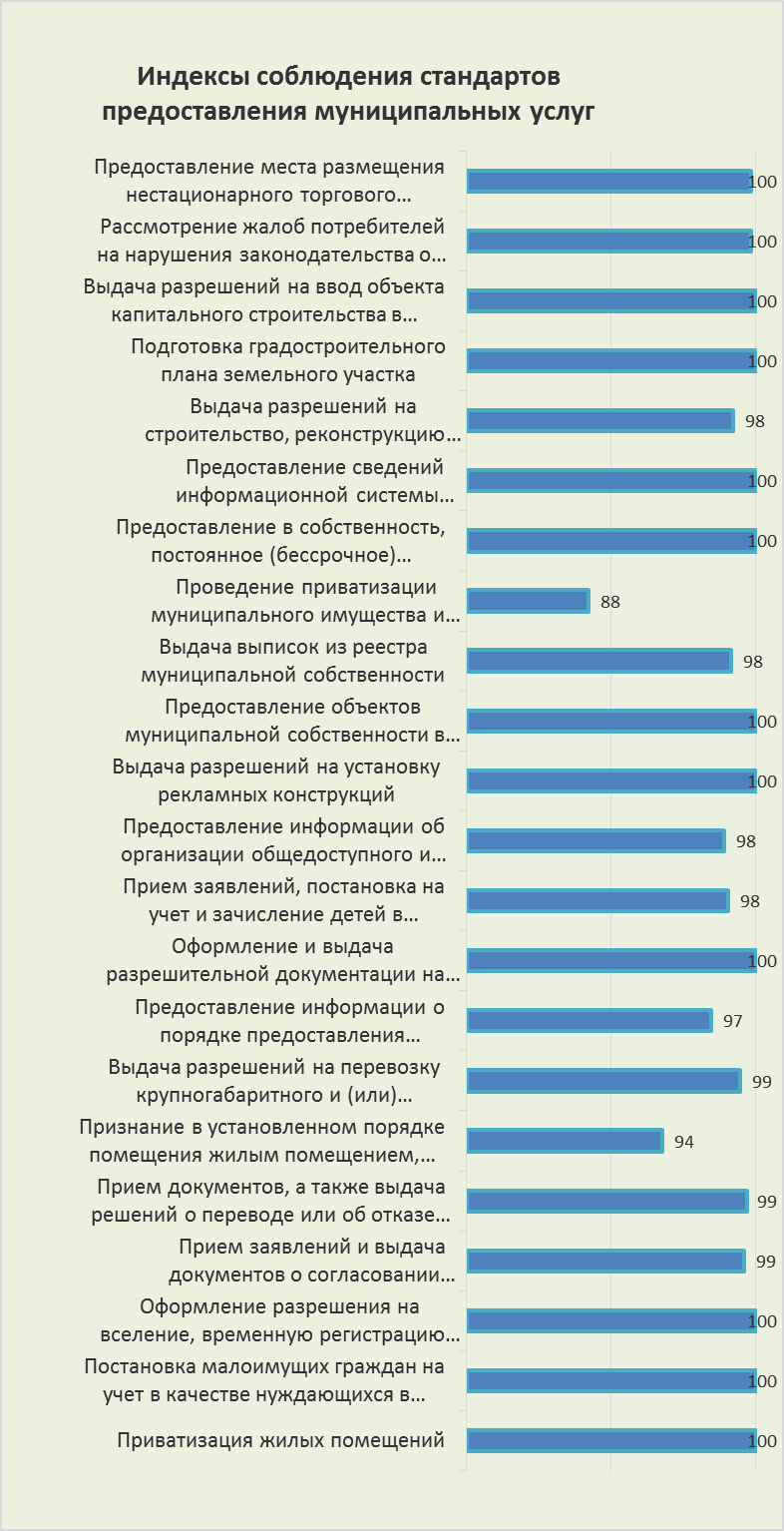 Результаты расчета индекса соблюдения стандартов по каждой муниципальной услуге и по каждому показателю представлены в таблице 4. Таблица 4Индексы соблюдения стандартов предоставления муниципальных услуг по результатам опроса респондентовАдминистративные регламенты предоставления муниципальных услуг утверждены по всем услугам, включенным в перечень муниципальных услуг, подлежащих мониторингу качества предоставления в 2018 году.Нарушений соблюдения административных процедур не выявлено. Соответствие временных затрат заявителя на получение муниципальной услуги нормативно установленным значениямИндекс уровня временных затрат на получение муниципальной услуги рассчитывался по формуле:Квр =100% - (SUM Sвр) / (№х5хВ) x 100%) (3), где:Квр - индекс уровня временных затрат, SUM Sвр - сумма баллов по вопросам, определяющим временные затраты заявителей, № - количество анкет респондентов,В - количество вопросов, участвующих в расчете индекса уровня временных затрат заявителя,5 - максимально возможное количество баллов по вопросам анкеты, по вопросам, определяющим временные затраты заявителей.Вопросы анкеты, участвовавшие в расчете индекса уровня временных затрат заявителя на получение муниципальной услуги:№ 5 - сколько раз Вам приходилось посещать орган или структурное
подразделение для получения муниципальной услуги? № 13 - удовлетворяет ли Вас организация очереди в помещении, где предоставляется муниципальная услуга? № 14 - удовлетворяет ли Вас сроки предоставления муниципальной 
услуги? По полученному значению индекса осуществлялась оценка уровня временных затрат заявителя в соответствии со значениями, представленными в таблице 5.Таблица 5Интерпретация значений индекса уровня временных затратРезультаты проведенного анализа уровня временных затрат заявителя на получение муниципальной услуги представлены в таблице 6.Таблица 6Уровень временных затрат заявителяпри получении конечного результата муниципальной услуги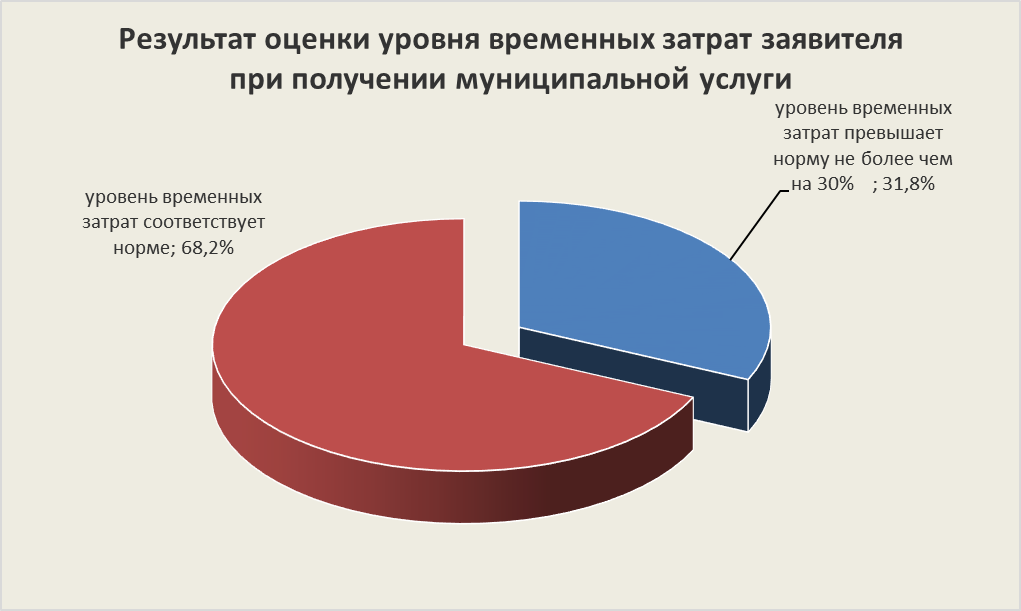 Из 22 муниципальных услуг:по 15 муниципальным услугам - уровень временных затрат соответствует норме, установленной Административным регламентом;по 7 муниципальным услугам  - уровень временных затрат превышает норму, установленную Административным регламентом, не более чем на 30%.Соответствие финансовых затрат заявителя на получение муниципальной услуги нормативно установленным значениямАнализ финансовых затрат заявителя на получение муниципальной услуги проводился посредством:изучения административных регламентов по предоставлению муниципальных услуг;анализа ответов на вопросы анкет респондентов: № 4 - Сведения об оплате муниципальной услуги: платная/бесплатная.№ 19 - Как Вы получали муниципальную услугу:а) бесплатно,б) с оплатой в соответствии с установленным размером оплаты за оказание муниципальной услуги,в) с оплатой, превышающей установленный размер?Индекс уровня финансовых затрат заявителя на получение муниципальной услуги (Кф) учитывался ответы респондентов на вопросы анкеты № 4 и № 19 и рассчитывается по формуле:Кф = (SUM Sф) / (№х5хВ) x 100% (4),где:Кф - индекс уровня финансовых затрат,SUM Sф - сумма баллов по вышеуказанным вопросам анкеты,Т - количество анкет респондентов,В – количество вопросов участвующих в расчете уровня финансовых затрат заявителя,5 – максимально возможное количество баллов по вопросам анкеты, определяющим финансовые затраты заявителей.Уровень финансовых затрат оценивался в соответствии со значениями индекса, представленными в таблице 7.Таблица 7Интерпретация значений индекса финансовых затрат заявителяРезультаты проведенного анализа уровня финансовых затрат заявителя на получение муниципальной услуги представлены в таблице 8.Таблица 8Уровень финансовых затрат заявителя при получении конечного результата муниципальной услугиАнализ ответов на вопросы анкет респондентов показал, что оплата за услуги, по которым административным регламентом по предоставлению муниципальных услуг она предусмотрена, производилась в соответствии с установленным регламентом размером.Наличие возможности получения услуги в электронном видеВ настоящее время реализована возможность получения в электронном виде следующих муниципальных услуг, подлежащих мониторингу:- предоставление информации об организации общедоступного и бесплатного дошкольного, начального общего, основного общего, среднего (полного) общего образования, а также дополнительного образования детей, в том числе в общеобразовательных учреждениях (детских садах) (УО);- прием заявлений, постановка на учет и зачисление детей в общеобразовательные учреждения, реализующие основную образовательную программу дошкольного образования (УО); - выдача согласований на перевозку крупногабаритного и (или) тяжеловесного груза по городской сети автодорог (УГХ).Наличие административного регламента предоставления муниципальной услугиАдминистративные регламенты предоставления муниципальных услуг утверждены по всем услугам, включенным в перечень муниципальных услуг, подлежащих мониторингу качества предоставления в 2018 году.Наличие информации об оказании муниципальной услуги в средствах массовой информации, общедоступных местах, на информационных стендах (уровень информационной доступности муниципальной услуги)Расчет уровня информационной доступности рассчитывается по формуле (5) с учетом ответов респондентов на вопросы анкеты № 8 и № 9:№ 8 - Оцените по пятибалльной шкале, насколько удовлетворяет Вас объем полученной информации о муниципальной услуге (полнота информации, понятность изложения).№ 9 - Достаточно ли информации о порядке предоставления муниципальной услуги на информационных стендах?Кид = (SUM Sид) / NхВ (5),где:Кид - уровень информационной доступности,SUM Sид - сумма баллов по оцениваемым параметрам,N - количество анкет респондентов.В – количество вопросов участвующих в расчете уровня информационной доступности.Оценка уровня информационной доступности муниципальных услуг определялась по балльной системе в соответствии со значениями, представленными в таблице 9.Таблица 9Интерпретация значений уровня информационнойдоступности муниципальных услугРезультаты анализа уровня информационной доступности муниципальных услуг представлены в таблице 10.Таблица 10Уровень информационной доступности муниципальных услугИз 22 муниципальных услуг уровень информационной доступности по результатам оценки определен:по 18 муниципальным услугам как «очень высокий»;по 3 муниципальным услугам как «высокий»;по 1 муниципальной услуге как «очень низкий».Удовлетворенность граждан качеством и доступностью предоставления муниципальной услугиИндекс удовлетворенности граждан качеством и доступностью предоставления муниципальной услуги рассчитывался по каждой муниципальной услуге по формуле:Kn = (SUM Sn) / №х5) x 100% (6), где:Kn - индекс удовлетворенности граждан качеством и доступностью предоставления по каждой муниципальной услуге,SUM Sn - сумма баллов по каждой муниципальной услуге (если ответ на вопрос в анкете не имеет оценочного балла, то для среднего оценочного балла положительный ответ «да» оценивается в 5 баллов, ответ «нет» - в 0 баллов в зависимости от смыслового значения вопроса),    № - количество анкет респондентов;5 - максимально возможное количество баллов по каждому вопросу анкеты,с учетом ответов респондентов на следующие вопросы анкеты:№ 10 - Оцените по пятибалльной шкале, насколько Вас удовлетворяет место размещения исполнителя муниципальной услуги.№ 11 - Оцените по пятибалльной шкале, насколько удовлетворяет Вас график работы исполнителя муниципальной услуги.№ 12 - Оцените по пятибалльной шкале, насколько удовлетворяет Вас уровень комфортности помещения, в котором предоставляется муниципальная услуга.№ 13 - Удовлетворяет ли Вас организация очереди в помещении, где предоставляется муниципальная услуга?№ 16 - Оцените по пятибалльной шкале, насколько Вы остались довольны внимательностью, вежливостью и компетентностью сотрудника, оказывающего муниципальную услугу.№ 17 - Оцените по пятибалльной шкале, насколько Вы остались довольны качеством предоставления муниципальной услуги в целом.№ 18 - Приходилось ли Вам сталкиваться с необоснованными действиями в процессе предоставления муниципальной услуги?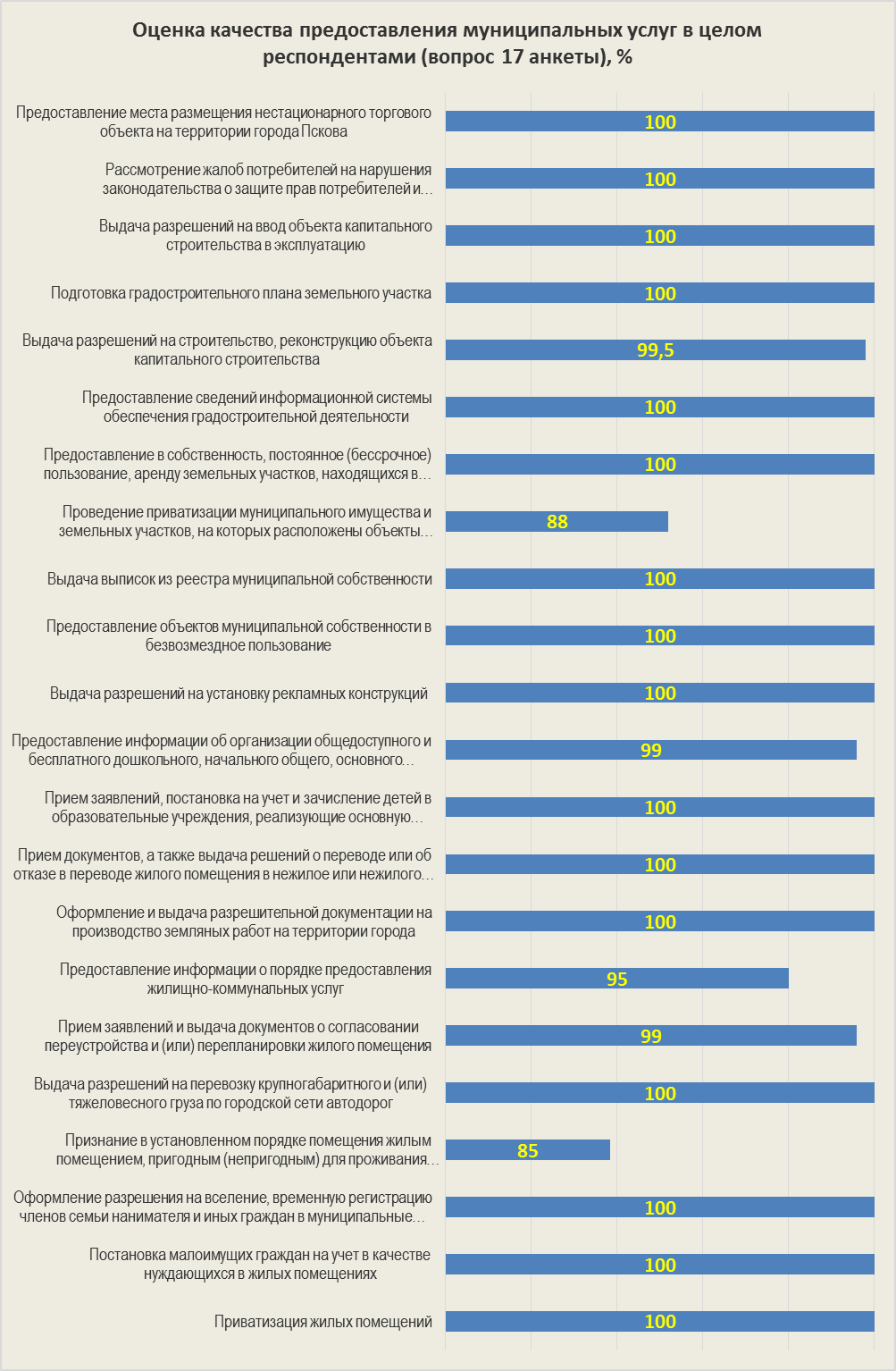 Результаты анализа удовлетворенности граждан качеством и доступностью предоставления муниципальных услуг представлены в таблице 11.Таблица 11Качество и доступность предоставления муниципальных услугОтсутствие обоснованных жалоб на качество предоставления муниципальной услуги.Мониторинг качества предоставления муниципальных услуг показал, что подавляющее число респондентов не имеет претензий к обеспечению доступности муниципальных услуг. Ни на одну услугу за рассмотренный промежуток времени обращений заявителей, направленных на обжалование действий (бездействий) и решений, принятых в ходе предоставления муниципальных услуг, не поступало.Жалоб граждан и юридических лиц на качество и доступность выполнения муниципальных услуг, на несоблюдение сроков исполнения, порядок информирования о муниципальных услугах не поступало.Необоснованных отказов в предоставлении услуг не установлено.Изложенные факты позволяют сделать вывод о том, что процесс предоставления муниципальных услуг, их доступность и качество не вызывают серьезных нареканий со стороны граждан и юридических лиц города Пскова, а также о том, что предоставление муниципальных услуг соответствует требованиям административных регламентов.Выявление проблем, возникающих у заявителей при получении муниципальной услуги.Анализ проблем, возникающих у заявителей при получении муниципальной услуги, проводился посредством изучения ответов на вопросы анкет респондентов.Индекс уровня проблем, возникающих у заявителей при получении муниципальной услуги (Кп) рассчитывался как среднее арифметическое значение по ответам респондентов на вопросы №№ 15, 17, 18 анкеты:№ 15 - Приходилось ли Вам повторно обращаться по одному и тому же вопросу?№ 17 - Оцените по пятибалльной шкале, насколько Вы остались довольны качеством предоставления муниципальной услуги в целом.№ 18 - Приходилось ли Вам сталкиваться с необоснованными действиями в процессе предоставления муниципальной услуги?Вычисление значения индекса уровня проблем, возникающих у заявителей при получении муниципальной услуги (Кп), рассчитывалось по формуле:Кп = (SUM Sn) / Nх5хВ) x 100% (7), где:SUM Sn - сумма баллов по вопросам №№ 15, 17, 18 анкеты,№ - количество опрошенных человек;В - количество вопросов участвующих в расчете уровня проблем, возникающих у заявителей,5 - максимально возможное количество баллов по вопросам анкеты, определяющим проблемы, возникающие у заявителей.Оценка индекса уровня проблем муниципальных услуг определялась по балльной системе в соответствии со значениями, представленными в таблице 12.Таблица 12Интерпретация значений индекса уровня проблемпредоставления муниципальных услугРезультаты анализа уровня проблем предоставления муниципальных услуг представлены в таблице 13.Таблица 13Уровень проблем предоставления муниципальных услугПо всем 22 муниципальным услугам уровень проблем предоставления муниципальных услуг по результатам оценки определен как «низкий».10. Выявление наличия неформальных платежей (платежей, не имеющих документального подтверждения) в связи с получением муниципальной услуги.Индекс уровня неформальных платежей в связи с получением муниципальной услуги рассчитывался по формуле:Кнп = SUM Sнп / № (8),где:Кнп - индекс уровня неформальных платежей,SUM Sнп - сумма баллов по вопросу, определяющему неформальные платежи,№ - количество анкет респондентов.Вопрос анкеты, участвующий в расчете индекса неформальных платежей в связи с получением муниципальной услуги, № 20 - Приходилось ли Вам при получении муниципальной услуги сталкиваться с ситуацией, когда Вам было ясно, что решение возникшей перед Вами проблемы возможно только с помощью неформального воздействия на должностное лицо (взятка, подарок, услуга и т.п.)?Таблица 14Вопрос анкеты, участвующий в расчете индексауровня неформальных платежейДля расчета уровня неформальных платежей применялась следующая формула (9):Кнп% = Кнп / 5 x 100% (9),где:Кнп% - уровень неформальных платежей,Кнп - индекс уровня неформальных платежей,5 - максимально возможное количество баллов по вопросам анкеты, по вопросам, определяющим временные затраты заявителей.Оценка уровня неформальных платежей в связи с получением муниципальной услуги определялась в соответствии со значениями, представленными в таблице 15.Таблица 15Интерпретация значений уровня неформальных платежейТаблица 16Уровень неформальных платежейПо всем 22 муниципальным услугам уровень неформальных платежей по результатам оценки определен как «очень низкий».Описание наиболее характерных и актуальных проблем предоставления муниципальных услуг, выявленных в результате мониторинга. Предложения по оптимизации процесса предоставления муниципальных услугОценка качества предоставления муниципальных услугАнкетирование заявителей, получавших  муниципальные услуги, позволило получить данные, позволяющие составить мнение о качестве предоставления отдельных муниципальных услуг.По итогам мониторинга качества предоставления муниципальных услуг:местом размещения исполнителей муниципальных услуг удовлетворены 98,3% респондентов от общего числа опрошенных (в 2017г. - 98,0%);графиком работы исполнителей муниципальных услуг удовлетворены 98,9% респондентов от общего числа опрошенных (в 2017г. - 95,2%);100,0% респондентов удовлетворены организацией очереди в помещении, где предоставляется муниципальная услуга (в 2017г. - 99,5%);96,2% респондентов удовлетворены комфортностью помещений, в которых предоставлялись муниципальные услуги (2017 г. - 95,5 %);100% респондентов удовлетворены сроками предоставления муниципальных услуг (в 2017г. - 99,3%);99,3%  респондентов удовлетворены компетентностью, внимательностью и вежливостью сотрудника, оказывающего муниципальную услугу (в 2017г. – 99,5%);7) качеством предоставляемых муниципальных услуг в органах и структурных подразделениях Администрации города Пскова в целом  довольны 98,4% (в 2017г. – 99,3%).Проблемы качества предоставления муниципальных услуг, выявленные в ходе мониторингаВ ходе мониторинга установлено следующее: 	         1. В 2018 году произошло снижение уровня соблюдения стандарта:- с «очень высокого» до «высокого» по услуге «Признание в установленном порядке помещения жилым помещением, пригодным (непригодным) для проживания граждан, а также многоквартирного дома аварийным и подлежащим сносу или реконструкции» (исполнитель - УСиКР);- с «очень высокого» до «среднего» по услуге «Проведение приватизации муниципального имущества и земельных участков, на которых расположены объекты недвижимого имущества, находившиеся в муниципальной собственности» (исполнитель - КУМИ).2. Произошло снижение уровня информационной доступности с «очень высокого уровня» до «очень низкого уровня» по услуге «Проведение приватизации муниципального имущества и земельных участков, на которых расположены объекты недвижимого имущества, находившиеся в муниципальной собственности» (исполнитель - КУМИ).    3. Снизился индекс соблюдения стандартов:-  по услуге «Признание в установленном порядке помещения жилым помещением, пригодным (непригодным) для проживания граждан, а также многоквартирного дома аварийным и подлежащим сносу или реконструкции» (исполнитель - УСиКР) в части места размещения – 91% (в 2017г. – 100%), графика работы – 97% (в 2017г. – 100%), уровня комфортности помещения – 82% (в 2017г. – 100%), компетентности, внимательности, вежливости сотрудников – 89% (в 2017г. – 100%), качества предоставления муниципальной услуги в целом – 85% (в 2017г. – 100%); - по услуге «Выдача разрешений на перевозку крупногабаритного и (или) тяжеловесного груза по городской сети автодорог» (исполнитель - УГХ) в части места размещения – 96% (в 2017г. – 100%), графика работы - 97% (в 2017г. – 100%);- по услуге «Выдача выписок из реестра муниципального имущества» (исполнитель – КУМИ) в части графика работы – 95% (в 2017г. – 100%) и уровня комфортности помещения – 88 % (в 2017г. – 100 %);- по услуге «Проведение приватизации муниципального имущества и земельных участков, на которых расположены объекты недвижимого имущества, находившиеся в муниципальной собственности» (исполнитель - КУМИ) в части уровня комфортности помещения – 73% (в 2017г. – 98%), качества предоставления услуги в целом – 88% (в 2017г. – 98%).     4. Не удовлетворены местом размещения исполнителя муниципальных услуг в среднем:- 3% респондентов по услугам, предоставляемым УГХ;- 6% респондентов по услугам, предоставляемым УСиКР.5. Не удовлетворены графиком работы исполнителя муниципальных услуг в среднем: 1% респондентов по услугам, предоставляемым УСиКР; 1% респондентов по услугам, предоставляемым КУМИ;2% респондентов по услугам, предоставляемым УГХ;5% респондентов по услугам, предоставляемым УО.    6. Не удовлетворены комфортностью помещений исполнителя муниципальных услуг в среднем:  5% респондентов по услугам, предоставляемым УГХ; 8% респондентов по услугам, предоставляемым УСиКР; 9% респондентов по услугам, предоставляемым КУМИ.7. Не удовлетворены компетентностью, внимательность, вежливость сотрудников в среднем:- 1% респондентов по услугам, предоставляемым УГХ;- 3% респондентов по услугам, предоставляемым УСиКР.8. Не удовлетворены качеством предоставления услуги в целом в среднем:- 1% респондентов по услугам, предоставляемым УГХ;- 3% респондентов по услугам, предоставляемым КУМИ;- 5% респондентов по услугам, предоставляемым УСиКР.    9. Повторно обращались по одному и тому же вопросу:11% респондентов в УГД по услуге «Выдача разрешений на строительство, реконструкцию объекта капитального строительства» (в 2017г. – 2%);3% респондентов в ОПРиУ по услуге «Предоставление места размещения нестационарного торгового объекта на территории города Пскова» (в 2017г. – 2%).    10. На информационном Интернет-ресурсе (портале) Администрации города Пскова:размещена недействительная редакция административного регламента по услуге «Прием заявлений, постановка на учет и зачисление детей в образовательные учреждения, реализующие образовательную программу дошкольного образования» (исполнитель - УО);размещены старые редакции административных регламентов (без учета последних внесенных изменений):- по всем услугам, включенным в перечень муниципальных услуг, подлежащих мониторингу качества предоставления в 2018 году, предоставляемым УГХ, УУРЖП и КУМИ;- по услуге «Предоставление информации об организации общедоступного и бесплатного дошкольного, начального общего, основного общего, среднего общего образования по основным общеобразовательным программам, а также об организации дополнительного образования детей в муниципальных образовательных учреждениях» (исполнитель - УО);- по услуге: «Рассмотрение жалоб потребителей на нарушения законодательства о защите прав потребителей и консультирование по вопросам защиты прав потребителей» (исполнитель - ОПРиУ);- по услугам: «Подготовка градостроительного плана земельного участка» и «Предоставление сведений информационной системы обеспечения градостроительной деятельности» (исполнитель - УГД).     11. На Едином портале государственных и муниципальных услуг отсутствует информация по следующим муниципальным услугам:- «Оформление и выдача разрешительной документации на производство земляных работ на территории города» (исполнитель - УГХ);- «Предоставление места размещения нестационарного торгового объекта на территории города Пскова» (исполнитель - ОПРиУ).По остальным услугам, включенным в перечень муниципальных услуг, подлежащих мониторингу качества предоставления в 2018 году, необходимо обновление информации в разделе «Контакты», а также требуется корректировка информации по следующим замечаниям:УГХ:- по услуге «Выдача разрешений на перевозку крупногабаритного и (или) тяжеловесного груза по городской сети автодорог» не размещен административный регламент;- по услуге «Предоставление информации о порядке предоставления жилищно-коммунальных услуг» размещен проект административного регламента;УСиКР:- не размещены административные регламенты по всем услугам; УО:- по услуге «Прием заявлений, постановка на учет и зачисление детей в образовательные учреждения, реализующие образовательную программу дошкольного образования» размещена недействительная редакция административного регламента;КУМИ:- по услуге «Выдача разрешений на установку рекламных конструкций» размещена старая редакция административного регламента;- требуется корректировка наименования услуги по услугам «Предоставление объектов муниципальной собственности в безвозмездное пользование», «Выдача выписок из реестра муниципального имущества»,  «Предоставление в собственность, аренду, постоянное (бессрочное) пользование земельных участков, находящихся в муниципальной собственности, без проведения торгов»; - по услуге «Предоставление объектов муниципальной собственности в безвозмездное пользование» размещены только реквизиты административного регламента;УГД:- не размещены регламенты по всем услугам;- по услугам «Выдача разрешений на строительство, реконструкцию объекта капитального строительства» и «Подготовка градостроительного плана земельного участка» требуется корректировка наименования услуги;УУРЖП:- по услугам «Приватизация жилых помещений» и  «Оформление разрешения на вселение, временную регистрацию членов семьи нанимателя и иных граждан в муниципальные жилые помещения» размещены старые редакции административных регламентов.Предложения для оптимизации процесса предоставления муниципальных услугВ результате систематизации информации, полученной по итогам проведения настоящего мониторинга оценки качества предоставления муниципальных услуг, предлагается проведение следующих мероприятий для оптимизации процесса предоставления муниципальных услуг:Руководителю УГХ:- рассмотреть возможность пересмотра графика работы по предоставлению муниципальных услуг (см. п.5 подраздела 2 раздела III);- принять меры для повышения уровня комфортности условий (места) ожидания гражданами получения муниципальной услуги и организации очереди (см. п.6 подраздела 2, раздела III);- принимать меры для повышения уровня компетентности сотрудников управления, оказывающих муниципальные услуги, а также использовать индивидуально-ориентированный подход к гражданам, обращающимся за муниципальной услугой (см. п.7 подраздела 2, раздела III);- внести изменения в административный регламент муниципальной услуги «Выдача согласований на перевозку крупногабаритного и (или) тяжеловесного груза по городской сети автодорог» с целью регламентирования электронной формы оказания данной услуги.Руководителю УСиКР:- рассмотреть возможность пересмотра графика работы по предоставлению муниципальных услуг (см. п.5 подраздела 2 раздела III);- принять меры для повышения уровня комфортности условий (места) ожидания гражданами получения муниципальной услуги и организации очереди (см. п.6 подраздела 2, раздела III);- принимать меры для повышения уровня компетентности сотрудников управления, оказывающих муниципальные услуги, а также использовать индивидуально-ориентированный подход к гражданам, обращающимся за муниципальной услугой (см. п.7 подраздела 2, раздела III).Руководителю КУМИ:- рассмотреть возможность пересмотра графика работы по предоставлению муниципальных услуг (см. п.5 подраздела 2 раздела III);- принять меры для повышения уровня комфортности условий (места) ожидания гражданами получения муниципальной услуги и организации очереди (см. п.6 подраздела 2, раздела III);- разместить на информационном стенде информацию по муниципальной услуге «Проведение приватизации муниципального имущества и земельных участков, на которых расположены объекты недвижимого имущества, находившиеся в муниципальной собственности» (см. п.2 подраздела 2, раздела III).Руководителю УО:- рассмотреть возможность пересмотра графика работы по предоставлению муниципальных услуг (см. п.5 подраздела 2 раздела III).Руководителю ОПРиУ:- принять меры по сокращению повторных обращений граждан при получении услуги (см. п.9 подраздела 2, раздела III).Руководителю УГД:- принять меры по сокращению повторных обращений граждан при получении услуги (см. п.9 подраздела 2, раздела III).Руководителям всех органов и структурных подразделений Администрации города Пскова (исполнителям муниципальных услуг):принимать меры по контролю над необоснованными действиями в процессе предоставления муниципальных услуг; обеспечивать своевременное обновление информации о муниципальных услугах и исполнителях муниципальных услуг на информационном Интернет-ресурсе (портале) Администрации города Пскова и на Едином портале государственных и муниципальных услуг (см. п.п. 10, 11 подраздела 2, раздела III);предусмотреть возможность получения муниципальных услуг в электронной форме, если это не запрещено законом, а также в иных формах, предусмотренных законодательством Российской Федерации, по выбору заявителя; соблюдать процедуру предоставления муниципальных услуг, указанных в утвержденных административных регламентах, во избежание обжалования действий (бездействий) и решений, принятых в ходе предоставления муниципальных услуг;принимать меры для повышения уровня комфортности условий (места) ожидания гражданами получения муниципальной услуги - оборудовать их удобной офисной мебелью, обеспечивать достаточный уровень освещения, оснащать места ожидания достаточным количеством канцелярских принадлежностей, формами бланков заявлений и другими необходимыми для получения услуг документов;во исполнение пункта 2 части 4 статьи 26 Федерального закона от 01 декабря 2014 г. № 419-ФЗ «О внесении изменений в отдельные законодательные акты Российской Федерации по вопросам социальной защиты инвалидов в связи с ратификацией Конвенции о правах инвалидов», внести изменения в административные регламенты в части обеспечения доступности обращения за предоставлением муниципальных услуг для лиц с ограниченными возможностями здоровья;разрабатывать памятки, содержащие алгоритм действий граждан при получении услуги с описанием последовательности административных действий и выдавать эти памятки вместе с перечнем необходимых документов получателям услуг при консультировании, обращая внимание на каждый конкретный случай, который может внести дополнительные нюансы в процесс получения услуги и давать соответствующие пояснения. ЗаключениеМониторинг качества предоставления муниципальных услуг показал, что качество муниципальных услуг, предоставляемых заявителям органами и структурными подразделениями Администрации города Пскова в 2018 году, является удовлетворительным и соответствует требованиям законодательства. Динамика показателей мониторинга качества предоставления муниципальных услуг свидетельствует в целом о стабильно высоком уровне качества предоставления муниципальных услуг в 2018 году. В соответствии с порядком проведения мониторинга результаты проведения мониторинга качества предоставления муниципальных услуг направляются заместителю Главы Администрации города Пскова, ответственному за организацию межведомственного взаимодействия.Председатель Комитетасоциально-экономического развития Администрации города Пскова 		 	      	               М.В. СтепаненковПриложение Результаты проведения мониторинга качества предоставления муниципальных услуг органами и структурнымиподразделениями Администрации города ПсковаНаименование разделов, подразделовстр.Общие положения3Анализ и оценка показателей, характеризующих качество предоставления муниципальных услуг гражданам и юридическим лицам в 2018 году3Соответствие процедуры фактического предоставления муниципальной услуги стандарту предоставления муниципальной услуги5Соответствие временных затрат заявителя на получение муниципальной услуги нормативно установленным значениям18Соответствие финансовых затрат заявителя на получение муниципальной услуги нормативно установленным значениям22Наличие возможности получения услуги в электронном виде25Наличие административного регламента предоставления муниципальной услуги 25Наличие информации об оказании муниципальной услуги в средствах массовой информации, общедоступных местах, на информационных стендах 25Удовлетворенность граждан качеством и доступностью предоставления муниципальной услуги29Отсутствие обоснованных жалоб на качество предоставления муниципальной услуги35Выявление проблем, возникающих у заявителей при получении муниципальной услуги35 Выявление наличия неформальных платежей (платежей, не имеющих документального подтверждения) в связи с получением муниципальной услуги38Описание наиболее характерных и актуальных проблем предоставления муниципальных услуг, выявленных в результате мониторинга. Предложения по оптимизации процесса предоставления муниципальных услуг 42Оценка качества предоставления муниципальных услуг42Проблемы качества предоставления муниципальных услуг, выявленные в ходе мониторинга43Предложения для оптимизации процесса предоставления муниципальных услуг47Заключение 49Приложение 50№ п/пЗначение оценочного балла предоставления муниципальной услугиИнтерпретация значений оценочного балла1.4,9 - 5,0очень высокий уровень соблюдения стандарта предоставления муниципальной услуги2.4,6 - 4,8высокий уровень соблюдения стандарта предоставления муниципальной услуги3.3,6 - 4,5средний уровень соблюдения стандарта предоставления муниципальной услуги4.3,0 - 3,5низкий уровень соблюдения стандарта предоставления муниципальной услуги5.0 - 2,9очень низкий уровень соблюдения стандарта предоставления муниципальной услугиНаименование муниципальной услуги Количество  респондентов,   чел. Общий оценочный балл основных  показателей анкет по муниципальной    услуге  Оценочный балл муниципальной    услуги  Уровень соблюдения  стандарта   предоставления муниципальной услугиРанжирование муниципальных  услугПриватизация жилых помещений113855,0оченьвысокийуровень       1Постановка малоимущих граждан на учет в качестве нуждающихся в жилых помещениях217355,0очень высокий уровень 1Оформление разрешения на вселение, временную регистрацию членов семьи нанимателя и иных граждан в муниципальные жилые помещения196655,0очень высокий уровень 1Прием заявлений и выдача документов о согласовании переустройства и перепланировки жилого помещения186245,0очень высокий уровень 1Прием документов, а также выдача решений о переводе или об отказе о переводе жилого помещения в нежилое или нежилого в жилое помещение82105,0очень высокий уровень 1Выдача разрешений на перевозку крупногабаритного и (или) тяжеловесного груза по городской сети автодорог 155215,0очень высокий уровень 1Предоставление информации о порядке предоставления жилищно-коммунальных услуг217134,9очень высокий уровень 1Оформление и выдача разрешительной документации на производство земляных работ на территории города134555,0очень высокий уровень 1Прием заявлений, постановка на учет и зачисление детей в образовательные учреждения, реализующие основную образовательную программу дошкольного образования (детские сады)10536735,0оченьвысокий уровень 1Предоставление информации об организации общедоступного и бесплатного дошкольного, начального общего, основного общего, среднего (полного) общего образования, а также дополнительного образования детей, в том числе в общеобразовательных учреждениях10234794,9очень высокий уровень 1Выдача разрешений на установку рекламных конструкций 82804,9очень высокий уровень 1Предоставление объектов муниципальной собственности в безвозмездное пользование62105,0очень высокий уровень 1Выдача выписок из реестра муниципального имущества196544,9очень высокий уровень 1Предоставление в собственность, постоянное (бессрочное) пользование, аренду земельных участков, находящихся в муниципальной собственности72455,0 очень высокий уровень 1Предоставление сведений информационной системы обеспечения градостроительной деятельности124205,0очень высокий уровень 1Выдача разрешений на строительство, реконструкцию объекта капитального строительства3913615,0очень высокий уровень 1Подготовка градостроительного плана земельного участка217355,0очень высокий уровень 1Выдача разрешений на ввод объекта капитального строительства в эксплуатацию51755,0очень высокий уровень 1Рассмотрение жалоб потребителей на нарушения законодательства о защите прав потребителей и консультирование по вопросам защиты прав потребителей3010505,0очень высокий уровень 1Предоставление места размещения нестационарного торгового объекта на территории города Пскова279455,0очень высокий уровень 1Признание в установленном порядке помещения жилым помещением, пригодным (непригодным) для проживания граждан, а также многоквартирного дома аварийным и подлежащим сносу или реконструкции114264,7высокий уровень 2Проведение приватизации муниципального имущества и земельных участков, на которых расположены объекты недвижимого имущества, находившиеся в муниципальной собственности82294,1средний уровень 3Исполнитель муниципальной    услуги   Наименование муниципальной услуги Общий оценочный балл анкет по муниципальной    услуге  Количество  респондентов,   чел. Максимальный общий оценочный балл анкет по муниципальной    услуге  Индекс соблюдения стандартов предоставления муниципальных услуг, %УУРЖППриватизация жилых помещений60511605100УУРЖППостановка малоимущих граждан на учет в качестве нуждающихся в жилых помещениях1155211155100УУРЖПОформление разрешения на вселение, временную регистрацию членов семьи нанимателя и иных граждан в муниципальные жилые помещения1045191045100УСиКРПрием заявлений и выдача документов о согласовании переустройства и перепланировки жилого помещения9821899099УСиКРПрием документов, а также выдача решений о переводе или об отказе о переводе жилого помещения в нежилое или нежилого в жилое помещение328633099УСиКРПризнание в установленном порядке помещения жилым помещением, пригодным (непригодным) для проживания граждан, а также многоквартирного дома аварийным и подлежащим сносу или реконструкции6691371594УГХВыдача разрешений на перевозку крупногабаритного и (или) тяжеловесного груза по городской сети автодорог 8161582599УГХПредоставление информации о порядке предоставления жилищно-коммунальных услуг111921115597УГХОформление и выдача разрешительной документации на производство земляных работ на территории города71513715100УОПрием заявлений, постановка на учет и зачисление детей в образовательные учреждения, реализующие основную образовательную программу дошкольного образования (детские сады)5666105577598УОПредоставление информации об организации общедоступного и бесплатного дошкольного, начального общего, основного общего, среднего (полного) общего образования, а также дополнительного образования детей, в том числе в общеобразовательных учреждениях5488102561098КУМИВыдача разрешений на установку рекламных конструкций 4408440100КУМИПредоставление объектов муниципальной собственности в безвозмездное пользование3306330100КУМИВыдача выписок из реестра муниципальной собственности102719104598КУМИПроведение приватизации муниципального имущества и земельных участков, на которых расположены объекты недвижимого имущества, находившиеся в муниципальной собственности389844088КУМИПредоставление в собственность, постоянное (бессрочное) пользование, аренду земельных участков, находящихся в муниципальной собственности3857385100УГДПредоставление сведений информационной системы обеспечения градостроительной деятельности66012660100УГДВыдача разрешений на строительство, реконструкцию объекта капитального строительства211139214598УГДПодготовка градостроительного плана земельного участка1155211155100УГДВыдача разрешений на ввод объекта капитального строительства в эксплуатацию2755275100ОПРиУРассмотрение жалоб потребителей на нарушения законодательства о защите прав потребителей и консультирование по вопросам защиты прав потребителей1645301650100ОПРиУПредоставление места размещения нестационарного торгового объекта на территории города Пскова1480271485100Исполнитель муниципальной    услугиНаименование муниципальной услугиИндексы соблюдения стандартов предоставления муниципальных услуг по результатам опроса респондентов, %                              Индексы соблюдения стандартов предоставления муниципальных услуг по результатам опроса респондентов, %                              Индексы соблюдения стандартов предоставления муниципальных услуг по результатам опроса респондентов, %                              Индексы соблюдения стандартов предоставления муниципальных услуг по результатам опроса респондентов, %                              Индексы соблюдения стандартов предоставления муниципальных услуг по результатам опроса респондентов, %                              Индексы соблюдения стандартов предоставления муниципальных услуг по результатам опроса респондентов, %                              Индексы соблюдения стандартов предоставления муниципальных услуг по результатам опроса респондентов, %                              Индексы соблюдения стандартов предоставления муниципальных услуг по результатам опроса респондентов, %                              Исполнитель муниципальной    услугиНаименование муниципальной услугиМесто размещения исполнителя муниципальной услуги (вопрос анкеты 10)График работы исполнителя муниципальной услуги (вопрос анкеты 11)Уровень комфортности помещения (вопрос анкеты 12)Организация очереди в помещении, где предоставляется муниципальная услуга  (вопрос анкеты 13)Сроки предоставления (вопрос анкеты 14)Повторное обращение по одному и тому же вопросу (вопрос анкеты 15)Компетентность, внимательность, вежливость сотрудника, оказывающего муниципальную услугу (вопрос анкеты 16)Необоснованные действия в процессе предоставления муниципальной услуги (вопрос анкеты 18)УУРЖППриватизация жилых помещений100100100100100100100100УУРЖППостановка малоимущих граждан на учет в качестве нуждающихся в жилых помещениях100100100100100100100100УУРЖПОформление разрешения на вселение, временную регистрацию членов семьи нанимателя и иных граждан в муниципальные жилые помещения100100100100100100100100УСиКРПризнание в установленном порядке помещения жилым помещением, пригодным (непригодным) для проживания граждан, а также многоквартирного дома аварийным и подлежащим сносу или реконструкции91978210010010089100УГХВыдача разрешений на перевозку крупногабаритного и (или) тяжеловесного груза по городской сети автодорог 969795100100100100100УСиКРПрием заявлений и выдача документов о согласовании переустройства и (или) перепланировки жилого помещения9810094100100100100100УГХПредоставление информации о порядке предоставления жилищно-коммунальных услуг94978810010010096100УГХОформление и выдача разрешительной документации на производство земляных работ на территории города100100100100100100100100УСиКРПрием документов, а также выдача решений о переводе или об отказе в переводе жилого помещения в нежилое или нежилого в жилое помещение93100100100100100100100УОПрием заявлений, постановка на учет и зачисление детей в образовательные учреждения, реализующие основную образовательную программу дошкольного образования (детские сады)9594100100100100100100УОПредоставление информации об организации общедоступного и бесплатного дошкольного, начального общего, основного общего, среднего (полного) общего образования, а также дополнительного образования детей, в том числе в общеобразовательных учреждениях10096989910098100100КУМИВыдача разрешений на установку рекламных конструкций 100100100100100100100100КУМИПредоставление объектов муниципальной собственности в безвозмездное пользование100100100100100100100100КУМИВыдача выписок из реестра муниципальной собственности989588100100100100100КУМИПроведение приватизации муниципального имущества и земельных участков, на которых расположены объекты недвижимого имущества, находившиеся в муниципальной собственности10010073100100100100100КУМИПредоставление в собственность, постоянное (бессрочное) пользование, аренду земельных участков, находящихся в муниципальной собственности100100100100100100100100УГДПредоставление сведений информационной системы обеспечения градостроительной деятельности100100100100100100100100УГДВыдача разрешений на строительство, реконструкцию объекта капитального строительства98,598,999,510010087,198,9100УГДПодготовка градостроительного плана земельного участка100100100100100100100100УГДВыдача разрешений на ввод объекта капитального строительства в эксплуатацию100100100100100100100100ОПРиУРассмотрение жалоб потребителей на нарушения законодательства о защите прав потребителей и консультирование по вопросам защиты прав потребителей10010010010010097100100ОПРиУПредоставление места размещения нестационарного торгового объекта на территории города Пскова10010010010010096100100№ 
п/пЗначение индекса
уровня временных
 затрат, %Интерпретация значений индекса 
 уровня временных затрат1.31 - 100уровень временных затрат превышает норму,
установленную Административным регламентом, более чем на 30%2.6 - 30уровень временных затрат превышает норму, установленную Административным регламентом, не более чем на 30%3.0 - 5уровень временных затрат соответствует норме,
установленной Административным регламентомНаименованиемуниципальной услугиИсполнитель муниципальной услугиОценка уровня временных затрат, %Уровень временных затратПриватизация жилых помещенийУУРЖП13уровень временных затрат превышает норму, установленную Административным регламентом, не более чем на 30%Постановка малоимущих граждан на учет в качестве нуждающихся в жилых помещенияхУУРЖП0уровень временных затрат соответствует норме, установленной Административным регламентомОформление разрешения на вселение, временную регистрацию членов семьи нанимателя и иных граждан в муниципальные жилые помещенияУУРЖП0уровень временных затрат соответствует норме, установленной Административным регламентомПризнание в установленном порядке помещения жилым помещением, пригодным (непригодным) для проживания граждан, а также многоквартирного дома аварийным и подлежащим сносу или реконструкцииУСиКР0уровень временных затрат соответствует норме, установленной Административным регламентомВыдача разрешений на перевозку крупногабаритного и (или) тяжеловесного груза по городской сети автодорог УГХ13уровень временных затрат превышает норму, установленную Административным регламентом, не более чем на 30%Прием заявлений и выдача документов о согласовании переустройства и (или) перепланировки жилого помещенияУСиКР2уровень временных затрат соответствует норме, установленной Административным регламентомПредоставление информации о порядке предоставления жилищно-коммунальных услугУГХ4уровень временных затрат соответствует норме, установленной Административным регламентомОформление и выдача разрешительной документации на производство земляных работ на территории городаУГХ1уровень временных затрат соответствует норме, установленной Административным регламентомПрием документов, а также выдача решений о переводе или об отказе в переводе жилого помещения в нежилое или нежилого в жилое помещениеУСиКР0уровень временных затрат соответствует норме, установленной Административным регламентомПрием заявлений, постановка на учет и зачисление детей в образовательные учреждения, реализующие основную образовательную программу дошкольного образования (детские сады)УО3уровень временных затрат соответствует норме,
установленной Административным регламентом Предоставление информации об организации общедоступного и бесплатного дошкольного, начального общего, основного общего, среднего (полного) общего образования, а также дополнительного образования детей, в том числе в общеобразовательных учрежденияхУО1уровень временных затрат соответствует норме, установленной Административным регламентомВыдача разрешений на установку рекламных конструкций КУМИ5уровень временных затрат соответствует норме, установленной Административным регламентомПредоставление объектов муниципальной собственности в безвозмездное пользованиеКУМИ13уровень временных затрат превышает норму, установленную Административным регламентом, не более чем на 30%Выдача выписок из реестра муниципальной собственностиКУМИ9уровень временных затрат превышает норму, установленную Административным регламентом, не более чем на 30%Проведение приватизации муниципального имущества и земельных участков, на которых расположены объекты недвижимого имущества, находившиеся в муниципальной собственностиКУМИ2уровень временных затрат соответствует норме, установленной Административным регламентомПредоставление в собственность, постоянное (бессрочное) пользование, аренду земельных участков, находящихся в муниципальной собственностиКУМИ13уровень временных затрат превышает норму, установленную Административным регламентом, не более чем на 30%Предоставление сведений информационной системы обеспечения градостроительной деятельностиУГД0уровень временных затрат соответствует норме, установленной Административным регламентомВыдача разрешений на строительство, реконструкцию объекта капитального строительстваУГД10уровень временных затрат превышает норму, установленную Административным регламентом, не более чем на 30%Подготовка градостроительного плана земельного участкаУГД16уровень временных затрат превышает норму, установленную Административным регламентом, не более чем на 30%Выдача разрешений на ввод объекта капитального строительства в эксплуатациюУГД0уровень временных затрат соответствует норме, установленной Административным регламентомРассмотрение жалоб потребителей на нарушения законодательства о защите прав потребителей и консультирование по вопросам защиты прав потребителейОПРиУ5уровень временных затрат соответствует норме, установленной Административным регламентомПредоставление места размещения нестационарного торгового объекта на территории города ПсковаОПРиУ4уровень временных затрат соответствует норме, установленной Административным регламентом№ 
п/пЗначение индекса уровня 
 финансовых затрат, %
 Интерпретация значений индекса1. 90 - 100очень низкий уровень финансовых затрат 2. 76 - 89низкий уровень финансовых затрат 3. 60 - 75средний уровень финансовых затрат 4. 41 - 59уровень финансовых затрат выше среднего 5. 26 - 40высокий уровень финансовых затрат 6. 0 - 25очень высокий уровень финансовых затрат №п/пНаименование муниципальной услугиИсполнитель муниципальной услугиОценка уровня финансовых затрат, %Уровень финансовых затрат1Приватизация жилых помещенийУУРЖП100очень низкий уровень 2Постановка малоимущих граждан на учет в качестве нуждающихся в жилых помещенияхУУРЖП100очень низкий уровень 3Оформление разрешения на вселение, временную регистрацию членов семьи нанимателя и иных граждан в муниципальные жилые помещенияУУРЖП100очень низкий уровень 4Выдача разрешений на перевозку крупногабаритного и (или) тяжеловесного груза по городской сети автодорог УГХ100очень низкий уровень 5Предоставление информации о порядке предоставления жилищно-коммунальных услугУГХ100очень низкий уровень 6Оформление и выдача разрешительной документации на производство земляных работ на территории городаУГХ100очень низкий уровень 7Прием документов, а также выдача решений о переводе или об отказе в переводе жилого помещения в нежилое или нежилого в жилое помещениеУСиКР100очень низкий уровень 8Признание в установленном порядке помещения жилым помещением, пригодным (непригодным) для проживания граждан, а также многоквартирного дома аварийным и подлежащим сносу или реконструкцииУСиКР100очень низкий уровень 9Прием заявлений и выдача документов о согласовании переустройства и (или) перепланировки жилого помещенияУСиКР100очень низкий уровень 10Прием заявлений, постановка на учет и зачисление детей в образовательные учреждения, реализующие основную образовательную программу дошкольного образования (детские сады)УО100очень низкий уровень 11Предоставление информации об организации общедоступного и бесплатного дошкольного, начального общего, основного общего, среднего (полного) общего образования, а также дополнительного образования детей, в том числе в общеобразовательных учреждениях (детских садах)УО100очень низкий уровень 12Выдача разрешений на установку рекламных конструкций КУМИ100очень низкий уровень 13Предоставление объектов муниципальной собственности в безвозмездное пользованиеКУМИ100очень низкий уровень 14Выдача выписок из реестра муниципального имуществаКУМИ100очень низкий уровень 15Проведение приватизации муниципального имущества и земельных участков, на которых расположены объекты недвижимого имущества, находившиеся в муниципальной собственностиКУМИ100очень низкий уровень 16Предоставление в собственность, постоянное (бессрочное) пользование, аренду земельных участков, находящихся в муниципальной собственностиКУМИ100очень низкий уровень 17Предоставление сведений информационной системы обеспечения градостроительной деятельностиУГД100очень низкий уровень 18Выдача разрешений на строительство, реконструкцию объекта капитального строительстваУГД100очень низкий уровень 19Подготовка градостроительного плана земельного участкаУГД100очень низкий уровень 20Выдача разрешений на ввод объекта капитального строительства в эксплуатациюУГД100очень низкий уровень 21Рассмотрение жалоб потребителей на нарушения законодательства о защите прав потребителей и консультирование по вопросам защиты прав потребителейОПРиУ100очень низкий уровень 22Предоставление места размещения нестационарного торгового объекта на территории города ПсковаОПРиУ100очень низкий уровень № п/пЗначение оценочного балла предоставления муниципальной услугиИнтерпретация значенийоценочного балла4,9 - 5,0 очень высокий уровень информационной доступности муниципальной услуги 4,6 - 4,8 высокий уровень информационной доступности муниципальной услуги 3,6 - 4,5 средний уровень информационной доступности муниципальной услуги 3,0 - 3,5 низкий уровень информационной доступности муниципальной услуги 0 - 2,9 очень низкий уровень информационной доступности муниципальной услуги №п/пНаименование муниципальной услугиИсполнитель муниципальной услугиОценка уровня информационной доступностиУровень информационной доступности1Приватизация жилых помещенийУУРЖП5,0очень высокий уровень2Постановка малоимущих граждан на учет в качестве нуждающихся в жилых помещенияхУУРЖП5,0очень высокий уровень3Оформление разрешения на вселение, временную регистрацию членов семьи нанимателя и иных граждан в муниципальные жилые помещенияУУРЖП5,0очень высокий уровень4Признание в установленном порядке помещения жилым помещением, пригодным (непригодным) для проживания граждан, а также многоквартирного дома аварийным и подлежащим сносу или реконструкцииУСиКР4,7высокий уровень5Выдача разрешений на перевозку крупногабаритного и (или) тяжеловесного груза по городской сети автодорог УГХ5,0очень высокийуровень6Прием заявлений и выдача документов о согласовании переустройства и (или) перепланировки жилого помещенияУСиКР5,0 очень высокий уровень7Предоставление информации о порядке предоставления жилищно-коммунальных услугУГХ4,9оченьвысокий уровень8Оформление и выдача разрешительной документации на производство земляных работ на территории городаУГХ5,0очень высокий уровень9Прием документов, а также выдача решений о переводе или об отказе в переводе жилого помещения в нежилое или нежилого в жилое помещениеУСиКР5,0 очень высокий уровень10Прием заявлений, постановка на учет и зачисление детей в образовательные учреждения, реализующие основную образовательную программу дошкольного образования (детские сады)УО4,8высокийуровень11Предоставление информации об организации общедоступного и бесплатного дошкольного, начального общего, основного общего, среднего (полного) общего образования, а также дополнительного образования детей, в том числе в общеобразовательных учрежденияхУО4,7высокий уровень12Выдача разрешений на установку рекламных конструкций КУМИ5,0очень  высокий уровень13Предоставление объектов муниципальной собственности в безвозмездное пользованиеКУМИ5,0очень высокий уровень14Выдача выписок из реестра муниципальной собственностиКУМИ5,0очень высокий уровень15Проведение приватизации муниципального имущества и земельных участков, на которых расположены объекты недвижимого имущества, находившиеся в муниципальной собственностиКУМИ2,8очень низкийуровень16Предоставление в собственность, постоянное (бессрочное) пользование, аренду земельных участков, находящихся в муниципальной собственностиКУМИ5,0очень высокий уровень17Предоставление сведений информационной системы обеспечения градостроительной деятельностиУГД5,0очень высокий уровень18Выдача разрешений на строительство, реконструкцию объекта капитального строительстваУГД5,0очень высокий уровень19Подготовка градостроительного плана земельного участкаУГД5,0очень высокий уровень20Выдача разрешений на ввод объекта капитального строительства в эксплуатациюУГД5,0очень высокий уровень21Рассмотрение жалоб потребителей на нарушения законодательства о защите прав потребителей и консультирование по вопросам защиты прав потребителейОПРиУ5,0очень высокий уровень22Предоставление места размещения нестационарного торгового объекта на территории города ПсковаОПРиУ5,0очень высокий уровеньИсполнитель муниципальной    услугиНаименование муниципальной услугиИндексы удовлетворенности граждан качеством и доступностью предоставления муниципальной услуги по результатам опроса респондентов, %Индексы удовлетворенности граждан качеством и доступностью предоставления муниципальной услуги по результатам опроса респондентов, %Индексы удовлетворенности граждан качеством и доступностью предоставления муниципальной услуги по результатам опроса респондентов, %Индексы удовлетворенности граждан качеством и доступностью предоставления муниципальной услуги по результатам опроса респондентов, %Индексы удовлетворенности граждан качеством и доступностью предоставления муниципальной услуги по результатам опроса респондентов, %Индексы удовлетворенности граждан качеством и доступностью предоставления муниципальной услуги по результатам опроса респондентов, %Индексы удовлетворенности граждан качеством и доступностью предоставления муниципальной услуги по результатам опроса респондентов, %Исполнитель муниципальной    услугиНаименование муниципальной услугиМесто размещения исполнителя мун.услуги (вопрос анкеты 10)График работы исполнителя муниципальной услуги (вопрос анкеты 11)Уровень комфортности помещения (вопрос анкеты 12)Организация очереди в помещении, где предоставляется муниципальная услуга  (вопрос анкеты 13)Компетентность, внимательность, вежливость сотрудника, оказывающего муниципальную услугу (вопрос анкеты 16)Качество предоставления муниципальной услуги в целом (вопрос анкеты 17)Необоснованные действия в процессе предоставления муниципальной услуги (вопрос анкеты 18)УУРЖППриватизация жилых помещений100100100100100100100УУРЖППостановка малоимущих граждан на учет в качестве нуждающихся в жилых помещениях100100100100100100100УУРЖПОформление разрешения на вселение, временную регистрацию членов семьи нанимателя и иных граждан в муниципальные жилые помещения100100100100100100100УСиКРПризнание в установленном порядке помещения жилым помещением, пригодным (непригодным) для проживания граждан, а также многоквартирного дома аварийным и подлежащим сносу или реконструкции9197821008985100УГХВыдача разрешений на перевозку крупногабаритного и (или) тяжеловесного груза по городской сети автодорог 969795100100100100УСиКРПрием заявлений и выдача документов о согласовании переустройства и (или) перепланировки жилого помещения981009410010099100УГХПредоставление информации о порядке предоставления жилищно - коммунальных услуг9497881009695100УГХОформление и выдача разрешительной документации на производство земляных работ на территории города100100100100100100100УСиКРПрием документов, а также выдача решений о переводе или об отказе в переводе жилого помещения в нежилое или нежилого в жилое помещение93100100100100100100УОПрием заявлений, постановка на учет и зачисление детей в образовательные учреждения, реализующие основную образовательную программу дошкольного образования (детские сады)9594100100100100100УОПредоставление информации об организации общедоступного и бесплатного дошкольного, начального общего, основного общего, среднего (полного) общего образования, а также дополнительного образования детей, в том числе в общеобразовательных учреждениях10096989910099100КУМИВыдача разрешений на установку рекламных конструкций 100100100100100100100КУМИПредоставление объектов муниципальной собственности в безвозмездное пользование100100100100100100100КУМИВыдача выписок из реестра муниципального имущества989588100100100100КУМИПроведение приватизации муниципального имущества и земельных участков, на которых расположены объекты недвижимого имущества, находившиеся в муниципальной собственности1001007310010088100КУМИПредоставление в собственность, постоянное (бессрочное) пользование, аренду земельных участков, находящихся в муниципальной собственности1 00100100100100100100УГДПредоставление сведений информационной системы обеспечения градостроительной деятельности100100100100100100100УГДВыдача разрешений на строительство, реконструкцию объекта капитального строительства98,598,999,510098,999,5100УГДПодготовка градостроительного плана земельного участка100100100100100100100УГДВыдача разрешений на ввод объекта капитального строительства в эксплуатацию100100100100100100100ОПРиУРассмотрение жалоб потребителей на нарушения законодательства о защите прав потребителей и консультирование по вопросам защиты прав потребителей100100100100100100100ОПРиУПредоставление места размещения нестационарного торгового объекта на территории города Пскова100100100100100100100№ п/пЗначение оценочного балла предоставления муниципальной услуги, % Интерпретация значений индекса уровня проблем0 - 10низкий уровень проблем предоставления муниципальной услуги 11 - 20средний уровень проблем предоставления муниципальной услуги от 21 и вышевысокий уровень проблем предоставления муниципальной услуги Наименование муниципальной услугиИсполнитель муниципальной услугиОценка индекса уровня проблем предоставления муниципальных услугУровень проблем предоставления муниципальных услугПриватизация жилых помещенийУУРЖП0низкий уровень Постановка малоимущих граждан на учет в качестве нуждающихся в жилых помещенияхУУРЖП0низкий уровень Оформление разрешения на вселение, временную регистрацию членов семьи нанимателя и иных граждан в муниципальные жилые помещенияУУРЖП0низкий уровень Выдача разрешений на перевозку крупногабаритного и (или) тяжеловесного груза по городской сети автодорог УГХ0  низкий уровень Предоставление информации о порядке предоставления жилищно-коммунальных услугУГХ2 низкий уровень Оформление и выдача разрешительной документации на производство земляных работ на территории городаУГХ0низкий уровень Прием документов, а также выдача решений о переводе или об отказе в переводе жилого помещения в нежилое или нежилого в жилое помещениеУСиКР0низкий уровень Признание в установленном порядке помещения жилым помещением, пригодным (непригодным) для проживания граждан, а также многоквартирного дома аварийным и подлежащим сносу или реконструкцииУСиКР5низкий уровень Прием заявлений и выдача документов о согласовании переустройства и (или) перепланировки жилого помещенияУСиКР0 низкий уровень Прием заявлений, постановка на учет и зачисление детей в образовательные учреждения, реализующие основную образовательную программу дошкольного образования (детские сады)УО0низкий уровень Предоставление информации об организации общедоступного и бесплатного дошкольного, начального общего, основного общего, среднего (полного) общего образования, а также дополнительного образования детей, в том числе в общеобразовательных учрежденияхУО1низкий уровень Выдача разрешений на установку рекламных конструкций КУМИ0низкий уровень Предоставление объектов муниципальной собственности в безвозмездное пользованиеКУМИ0низкий уровень Выдача выписок из реестра муниципальной собственностиКУМИ0низкий уровень Проведение приватизации муниципального имущества и земельных участков, на которых расположены объекты недвижимого имущества, находившиеся в муниципальной собственностиКУМИ4 низкий уровень Предоставление в собственность, постоянное (бессрочное) пользование, аренду земельных участков, находящихся в муниципальной собственностиКУМИ0низкий уровень Предоставление сведений информационной системы обеспечения градостроительной деятельностиУГД0низкий уровень Выдача разрешений на строительство, реконструкцию объекта капитального строительстваУГД4 низкий уровень Подготовка градостроительного плана земельного участкаУГД0низкий уровень Выдача разрешений на ввод объекта капитального строительства в эксплуатациюУГД0низкий уровень Рассмотрение жалоб потребителей на нарушения законодательства о защите прав потребителей и консультирование по вопросам защиты прав потребителейОПРиУ1 низкий уровень Предоставление места размещения нестационарного торгового объекта на территории города ПсковаОПРиУ1 низкий уровень Порядковый номер вопроса в анкетеВопрос анкетыШкала ответов для подсчета индекса уровня неформальных платежейШкала ответов для подсчета индекса уровня неформальных платежей20.Приходилось ли Вам при получении муниципальной услуги сталкиваться с ситуацией, когда Вам было ясно, что решение возникшей перед Вами проблемы возможно только с помощью неформального воздействия на должностное лицо (взятка, подарок, услуга и т.п.)?0да20.Приходилось ли Вам при получении муниципальной услуги сталкиваться с ситуацией, когда Вам было ясно, что решение возникшей перед Вами проблемы возможно только с помощью неформального воздействия на должностное лицо (взятка, подарок, услуга и т.п.)?5нетN п/пЗначение уровня неформальных платежей, %Интерпретация значений уровня неформальных платежей1.0 - 20очень высокий уровень неформальных платежей2.20 - 40высокий уровень неформальных платежей3.40 - 60средний уровень неформальных платежей4.60 - 80низкий уровень неформальных платежей5.80 - 100очень низкий уровень неформальных платежейНаименование муниципальной услугиИсполнитель муниципальной услугиОценка уровня неформальных платежей, %Уровень неформальных платежейПриватизация жилых помещенийУУРЖП100очень низкий уровеньПостановка малоимущих граждан на учет в качестве нуждающихся в жилых помещенияхУУРЖП100очень низкий уровеньОформление разрешения на вселение, временную регистрацию членов семьи нанимателя и иных граждан в муниципальные жилые помещенияУУРЖП100очень низкий уровеньВыдача разрешений на перевозку крупногабаритного и (или) тяжеловесного груза по городской сети автодорог УГХ100очень низкий уровеньПредоставление информации о порядке предоставления жилищно-коммунальных услугУГХ100очень низкий уровеньОформление и выдача разрешительной документации на производство земляных работ на территории городаУГХ100очень низкий уровеньПрием документов, а также выдача решений о переводе или об отказе в переводе жилого помещения в нежилое или нежилого в жилое помещениеУСиКР100очень низкий уровеньПрием заявлений и выдача документов о согласовании переустройства и (или) перепланировки жилого помещенияУСиКР100очень низкий уровеньПризнание в установленном порядке помещения жилым помещением, пригодным (непригодным) для проживания граждан, а также многоквартирного дома аварийным и подлежащим сносу или реконструкцииУСиКР100очень низкий уровеньПрием заявлений, постановка на учет и зачисление детей в образовательные учреждения, реализующие основную образовательную программу дошкольного образования (детские сады)УО100очень низкий уровеньПредоставление информации об организации общедоступного и бесплатного дошкольного, начального общего, основного общего, среднего (полного) общего образования, а также дополнительного образования детей, в том числе в общеобразовательных учрежденияхУО100очень низкий уровеньВыдача разрешений на установку рекламных конструкций КУМИ100очень низкий уровеньПредоставление объектов муниципальной собственности в безвозмездное пользованиеКУМИ100очень низкий уровеньВыдача выписок из реестра муниципальной собственностиКУМИ100очень низкий уровеньПроведение приватизации муниципального имущества и земельных участков, на которых расположены объекты недвижимого имущества, находившиеся в муниципальной собственностиКУМИ100очень низкий уровеньПредоставление в собственность, постоянное (бессрочное) пользование, аренду земельных участков, находящихся в муниципальной собственностиКУМИ100очень низкий уровеньПредоставление сведений информационной системы обеспечения градостроительной деятельностиУГД100очень низкий уровеньВыдача разрешений на строительство, реконструкцию объекта капитального строительстваУГД100очень низкий уровеньПодготовка градостроительного плана земельного участкаУГД100очень низкий уровеньВыдача разрешений на ввод объекта капитального строительства в эксплуатациюУГД100очень низкий уровеньРассмотрение жалоб потребителей на нарушения законодательства о защите прав потребителей и консультирование по вопросам защиты прав потребителейОПРиУ100очень низкий уровеньПредоставление места размещения нестационарного торгового объекта на территории города ПсковаОПРиУ100очень низкий уровеньНаименование муниципальной услугиНаличие/отсутствие утвержденного Административного регламента предоставления муниципальной услуги (при наличии указать реквизиты документа)Наличие/отсутствие информации о муниципальной услуге в сети Интернет (+/-)Наличие/отсутствие информации о муниципальной услуге в сети Интернет (+/-)Наличие/отсутствие информации о муниципальной услуге в сети Интернет (+/-)Наличие/отсутствие информации о муниципальной услуге в сети Интернет (+/-)Количество респондентов/общее количество получателей муниципальной услуги в течение года, чел.Количество заявителей: физических лиц/ юридических лиц, повторно обратившихся по одному и тому же вопросу (из общего количества получателей муниципальной услуги в течение года), чел.Количество заявителей: физических лиц/ юридических лиц, повторно обратившихся по одному и тому же вопросу (из общего количества получателей муниципальной услуги в течение года), чел.Нормативно установленные/средние реальные     
временные затраты на ожидание в очереди при подаче       
заявления, мин.Нормативно установленные/средние реальные     
временные затраты на ожидание в очереди при подаче       
заявления, мин.Нормативно установленные/средние реальные временные затраты на получение муниципальной услуги, днейНормативно установленные/средние реальные временные затраты на получение муниципальной услуги, днейКоличество респондентов из числа опрошенных, удовлетворенных качеством предоставления муниципальной услуги, чел.Общее количество поступивших в течение года жалоб на качество и доступность предоставления муниципальной услуги, ед.Описание выявленных наиболее актуальных проблем предоставления муниципальной услугиОписание предложений по их решениюУровень соблюдения стандартов предоставленияРанжирование муниципальной услугиНаименование муниципальной услугиНаличие/отсутствие утвержденного Административного регламента предоставления муниципальной услуги (при наличии указать реквизиты документа)на Едином портале государственных и муниципальных услугна Едином портале государственных и муниципальных услугна портале Электронное правительство Псковской обл.на официальном сайте Администрации города ПсковаКоличество респондентов/общее количество получателей муниципальной услуги в течение года, чел.Количество заявителей: физических лиц/ юридических лиц, повторно обратившихся по одному и тому же вопросу (из общего количества получателей муниципальной услуги в течение года), чел.Количество заявителей: физических лиц/ юридических лиц, повторно обратившихся по одному и тому же вопросу (из общего количества получателей муниципальной услуги в течение года), чел.Нормативно установленные/средние реальные     
временные затраты на ожидание в очереди при подаче       
заявления, мин.Нормативно установленные/средние реальные     
временные затраты на ожидание в очереди при подаче       
заявления, мин.Нормативно установленные/средние реальные временные затраты на получение муниципальной услуги, днейНормативно установленные/средние реальные временные затраты на получение муниципальной услуги, днейКоличество респондентов из числа опрошенных, удовлетворенных качеством предоставления муниципальной услуги, чел.Общее количество поступивших в течение года жалоб на качество и доступность предоставления муниципальной услуги, ед.Описание выявленных наиболее актуальных проблем предоставления муниципальной услугиОписание предложений по их решению(заполняет ответственный исполнитель)(заполняет ответственный исполнитель)123333455667789101112131233334кол-во физ. лицкол-во 
юр. лицнормареальнонормареально8910111213Приватизация жилых помещенийПостановление АГП от 14.10.2011 № 2435++++11\9400не более 15 мин5-152 месяцаот5 дней до 2-х мес.110--очень высокий уровень1Постановка малоимущих граждан на учет в качестве нуждающихся в жилых помещенияхПостановление АГП от 20.10.2011 № 2481++++21\3000не более 15 мин53030210--очень высокий уровень1Оформление разрешения на вселение, временную регистрацию членов семьи нанимателя и иных граждан в муниципальные жилые помещенияПостановление АГП от 20.10.2011 № 2482++++19\3000не более 15 мин53015-30190--очень высокий уровень1Признание в установленном порядке помещения жилым помещением, пригодным (непригодным) для проживания граждан, а также многоквартирного дома аварийным и подлежащим сносу или реконструкцииПостановление АГП от 01.02.2012 № 246++++13\4500155-1035 20-35130--высокий уровень2Предоставление информации о порядке предоставления жилищно- коммунальных услугПостановление АГП от 04.07.2012 №1922++++21\218300153Консультация гражданКонсультация граждан210-Ремонт помещенияочень высокий уровень1Предоставление информации о порядке предоставления жилищно- коммунальных услугПостановление АГП от 04.07.2012 №1922++++21\21830015330 мин5-30 мин210-Ремонт помещенияочень высокий уровень1Предоставление информации о порядке предоставления жилищно- коммунальных услугПостановление АГП от 04.07.2012 №1922++++21\218300153Рассмотрение письменных обращенийРассмотрение письменных обращений210-Ремонт помещенияочень высокий уровень1Предоставление информации о порядке предоставления жилищно- коммунальных услугПостановление АГП от 04.07.2012 №1922++++21\21830015330 25 210-Ремонт помещенияочень высокий уровень1Прием заявлений и выдача документов о согласовании переустройства и перепланировки жилого помещенияПостановление АГП от 01.02.2012 № 247++++18\5700155-1045 15-45180--очень высокий уровень1Прием документов, а также выдача решений о переводе или отказе о переводе жилого помещения в нежилое или нежилого в жилое помещениеПостановление АГП от 01.02.2012 № 245++++6\1100155-104528-4560--очень высокий уровень1Оформление и выдача разрешительной документации на производство земляных работ Постановление АГП от 24.05.2012 №1196-+++13\5700151051 - 5 130Обеспечение условий получения муниципальной услуги для лиц с ограниченными возможностями.-очень высокий уровень1Выдача разрешений  на перевозку крупногабаритного и (или) тяжеловесного груза по городской сети автодорогПостановление АГП от 26.01.2012 №186++++15\6300150Для крупногабаритных грузов категории 1- 10 д.Длякрупногабаритных грузов категории2 - 30 д.2-8 дней150--очень высокий уровень1Прием заявлений, постановка на учет и зачисление детей в общеобразовательные учреждения, реализующие основную образовательную программу дошкольного образования (детские сады)Постановление АГП от 07.06.2017 №849++++105\2909 (из них 780 в электронном виде)238-151010 дней – в части постановки на учет15 мин1050--очень высокий уровень1Предоставление информации об организации общедоступного и бесплатного дошкольного, начального общего, основного общего, среднего (полного) общего образования, а также дополнительного образования детей, в том числе в образовательных учреждениях, расположенных на территории муниципального образования «Город Псков»Постановление АГП от 22.09.2011 №2238++++102/3662(из них 797 в электронном виде)183-151030 20 мин1020--очень высокий уровень1Проведение приватизации муниципального имущества и земельных участков, на которых расположены объекты недвижимого имущества, находившиеся в муниципальной собственностиПостановление АГП от 16.12.2011 № 3117++++8\5400155в соответствии с инф. сообшениемв соответствии с инф. сообшением80Недостаточно информации  на информационном стендеИзготовить информационный стендсредний уровень3Предоставление в собственность, постоянное (бессрочное) пользование, аренду земельных участков, находящихся в муниципальной собственностиПостановление АГП от 30.12.2011 № 3487++++7\800151030 29 70--очень высокий уровень1Предоставление объектов муниципальной собственности в безвозмездное пользованиеПостановление АГП от 30.12.2011 № 3488++++6\80015101) в случае проведения конкурсов или аукционов - не позднее 70 д.2) без конкурса – 105 д.1) 602) 90 60--очень высокий уровень1Выдача выписок из реестра муниципального имуществаПостановление АГП от 05.07.2012 № 1931++++19\2870015510 3 190--очень высокий уровень1Выдача разрешений на установку рекламных конструкцийПостановление АГП от 12.12.2011 № 3064++++8\110015 10 2 месяца45 дней80--очень высокий уровень1Выдача разрешений на строительство, реконструкцию объекта капитального строительстваПостановление АГП от 13.06.2017 №885++++39\1382315107 5 390--очень высокий уровень1Выдача разрешений на ввод объекта капитального строительства в эксплуатациюПостановление АГП от 20.09.2017 №1870++++5\100015107 5 50--очень высокий уровень1Подготовка градостроительного плана земельного участкаПостановление АГП от 16.12.2011 №3116++++21\22500151515 15 210--очень высокий уровень1Предоставление сведений информационной системы обеспечения градостроительной деятельностиПостановление АГП от 16.12.2011 №3115++++12\1150015514 5120--очень высокий уровень1Рассмотрение жалоб потребителей на нарушения законодательства о защите прав потребителей и консультирование по вопросам защиты прав потребителейПостановление АГП от 14.10.2011 №2434++++30\2981-155-10Консультация гражданКонсультация граждан300Обеспечение условий получения муниципальной услуги для лиц с ограниченными возможностями.Установить пандусочень высокий уровень1Рассмотрение жалоб потребителей на нарушения законодательства о защите прав потребителей и консультирование по вопросам защиты прав потребителейПостановление АГП от 14.10.2011 №2434++++30\2981-155-1015 мин.5-10 мин.300Обеспечение условий получения муниципальной услуги для лиц с ограниченными возможностями.Установить пандусочень высокий уровень1Рассмотрение жалоб потребителей на нарушения законодательства о защите прав потребителей и консультирование по вопросам защиты прав потребителейПостановление АГП от 14.10.2011 №2434++++30\2981-155-10Рассмотрение письменных обращенийРассмотрение письменных обращений300Обеспечение условий получения муниципальной услуги для лиц с ограниченными возможностями.Установить пандусочень высокий уровень1Рассмотрение жалоб потребителей на нарушения законодательства о защите прав потребителей и консультирование по вопросам защиты прав потребителейПостановление АГП от 14.10.2011 №2434++++30\2981-155-1030 10-20 300Обеспечение условий получения муниципальной услуги для лиц с ограниченными возможностями.Установить пандусочень высокий уровень1Предоставление места размещения нестационарного торгового объекта на территории города ПсковаПостановление АГП от 11.05.2016 №602---+27\621-155-1015 5-10270Обеспечение условий получения муниципальной услуги для лиц с ограниченными возможностями.Установить пандусочень высокий уровень1